                                                PAT’s  Celtic Cross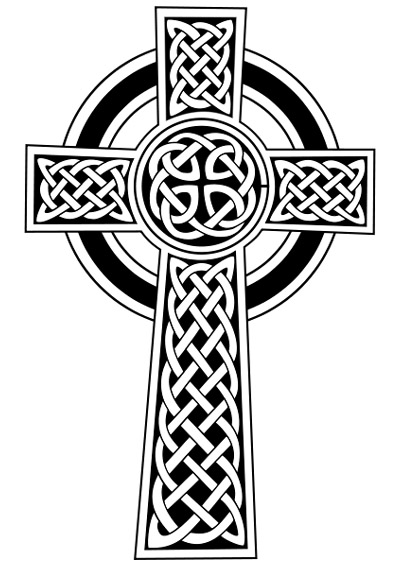 DEZE BON HEEFT EEN WAARDE VAN ……….€& is geldig vaN ………. TOT EN MET ……….WERD CADEAU GEDAAN DOOR ……………………& behoort aan …………………